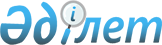 Жаңаөзен қалалық мәслихатының 2019 жылғы 25 желтоқсандағы № 39/458 "2020 - 2022 жылдарға арналған қалалық бюджет туралы" шешіміне өзгерістер енгізу туралыМаңғыстау облысы Жаңаөзен қалалық мәслихатының 2020 жылғы 18 наурыздағы № 41/476 шешімі. Маңғыстау облысы Әділет департаментінде 2020 жылғы 20 наурызда № 4151 болып тіркелді
      Қазақстан Республикасының 2008 жылғы 4 желтоқсандағы Бюджет кодексіне, Қазақстан Республикасының 2001 жылғы 23 қаңтардағы "Қазақстан Республикасындағы жергілікті мемлекеттік басқару және өзін - өзі басқару туралы" Заңына сәйкес, Жаңаөзен қалалық мәслихаты ШЕШІМ ҚАБЫЛДАДЫҚ:
      1. "2020 - 2022 жылдарға арналған қалалық бюджет туралы" Жаңаөзен қалалық мәслихатының 2019 жылғы 25 желтоқсандағы № 39/458 шешіміне (нормативтік құқықтық актілерді мемлекеттік тіркеу Тізілімінде № 4095 болып тіркелген, 2020 жылғы 9 қаңтарда Қазақстан Республикасы нормативтік құқықтық актілерінің Эталондық бақылау банкінде жарияланған) келесідей өзгерістер енгізілсін:
      көрсетілген шешімнің 1 тармағы келесідей мазмұнда жаңа редакцияда жазылсын:
      "1. 2020 – 2022 жылдарға арналған қалалық бюджет тиісінше осы шешімнің 1, 2 және 3 қосымшаларына сәйкес, оның ішінде 2020 жылға келесідей көлемдерде бекітілсін:
      1) кірістер – 24 382 992 мың теңге, оның ішінде:
      салықтық түсімдер бойынша – 20 100 571 мың теңге;
      салықтық емес түсімдер бойынша – 48 412 мың теңге;
      негізгі капиталды сатудан түсетін түсімдер бойынша – 224 105 мың теңге;
      трансферттердің түсімдері бойынша – 4 009 904 мың теңге;
      2) шығындар – 22 802 156 мың теңге;
      3) таза бюджеттік кредиттеу – 65 651 мың теңге, оның ішінде:
      бюджеттік кредиттер – 79 530 мың теңге;
      бюджеттік кредиттерді өтеу – 13 879 мың теңге;
      4) қаржы активтерімен операциялар бойынша сальдо – 1 600 000 мың  теңге, оның ішінде:
      қаржы активтерін сатып алу – 1 600 000 мың теңге;
      мемлекеттің қаржы активтерін сатудан түсетін түсімдер – 0 теңге;
      5) бюджет тапшылығы (профициті) - 84 815 мың теңге;
      6) бюджет тапшылығын қаржыландыру (профицитін пайдалану) – 84 815 мың теңге;
      қарыздар түсімі – 79 530 мың теңге;
      қарыздарды өтеу – 13 879 мың теңге;
      бюджет қаражатының пайдаланылатын қалдықтары – 19 164 мың теңге.";
      2 тармақта:
      2) тармақша жаңа редакцияда жазылсын:
      "2) төлем көзінен салық салынатын табыстардан ұсталатын жеке табыс салығы – 49,6 пайыз;";
      5) тармақша жаңа редакцияда жазылсын:
      "5) әлеуметтік салық – 49,7 пайыз.";
      3 тармақ жаңа редакцияда жазылсын:
      "3. 2020 жылға арналған қалалық бюджеттен ауылдардың бюджеттеріне 1 307 131 мың теңге сомасында субвенция бөлінгені ескерілсін, оның ішінде:
      Теңге ауылы – 397 580 мың теңге;
      Қызылсай ауылы – 260 326 мың теңге;
      Рахат ауылы – 649 225 мың теңге.";
      6 тармақ жаңа редакцияда жазылсын:
      "6. Жергілікті атқарушы органның 2020 жылға арналған резерві 65 000 мың теңге сомасында бекітілсін.";
      көрсетілген шешімнің 1 қосымшасы осы шешімнің қосымшасына сәйкес жаңа редакцияда жазылсын.
      2. Осы шешімнің орындалуын бақылау Жаңаөзен қалалық мәслихатының әлеуметтік – экономикалық даму, бюджет, құрылыс, өнеркәсіп, тұрғын үй және коммуналдық шаруашылығы, көлік және кәсіпкерлік мәселелері жөніндегі тұрақты комиссиясына жүктелсін (комиссия төрағасы Н. Худибаев).
      3. "Жаңаөзен қалалық мәслихатының аппараты" мемлекеттік мекемесі (аппарат басшысы А. Ермуханов) осы шешімнің әділет органдарында мемлекеттік тіркелуін, оның бұқаралық ақпарат құралдарында ресми жариялануын қамтамасыз етсін.
      4. Осы шешім 2020 жылдың 1 қаңтарынан бастап қолданысқа енгізіледі. 2020 жылға арналған қалалық бюджет
					© 2012. Қазақстан Республикасы Әділет министрлігінің «Қазақстан Республикасының Заңнама және құқықтық ақпарат институты» ШЖҚ РМК
				
      Сессия төрағасы 

Т. Мусаев

      Жаңаөзен қалалық мәслихатының хатшысы 

С. Мыңбай
Жаңаөзен қалалық мәслихатының2020 жылғы 18 наурыздағы№ 41/476 шешіміне қосымшаЖаңаөзен қалалық мәслихатының2019 жылғы 25 желтоқсандағы№ 39/458 шешіміне 1 қосымша
Санаты
Санаты
Санаты
Атауы
Сомасы, мың теңге
Сыныбы
Сыныбы
Атауы
Сомасы, мың теңге
Кіші сыныбы
Атауы
Сомасы, мың теңге 1 1 1 2 3
1. Кірістер
24 382 992
1
Салықтық түсімдер
20 100 571
01
Табыс салығы
9 600 955
1
Корпоративтік табыс салығы
1 270 000
2
Жеке табыс салығы
8 330 955
03
Әлеуметтік салық
7 414 570
1
Әлеуметтік салық
7 414 570
04
Меншікке салынатын салықтар
2 698 802
1
Мүлікке салынатын салықтар
1 714 074
3
Жер салығы
48 611
4
Көлік құралдарына салынатын салық
936 083
5
Бірыңғай жер салығы
34
05
Тауарларға, жұмыстарға және қызметтерге салынатын iшкi салықтар
348 179
2
Акциздер
4 961
3
Табиғи және басқа да ресурстарды пайдаланғаны үшiн түсетiн түсiмдер
281 220
4
Кәсіпкерлік және кәсіби қызметті жүргізгені үшін алынатын алымдар
53 358
5
Ойын бизнесіне салық
8 640
08
Заңдық маңызы бар әрекеттерді жасағаны және (немесе) оған уәкілеттігі бар мемлекеттік органдар немесе лауазымды адамдар құжаттар бергені үшін алынатын міндетті төлемдер
38 065
1
Мемлекеттік баж
38 065
2
Салықтық емес түсiмдер
48 412
01
Мемлекеттік меншіктен түсетін кірістер
45 909
5
Мемлекет меншігіндегі мүлікті жалға беруден түсетін кірістер
45 890
7
Мемлекеттік бюджеттен берілген кредиттер бойынша сыйақылар
19
04
Мемлекеттік бюджеттен қаржыландырылатын, сондай-ақ Қазақстан Республикасы Ұлттық Банкінің бюджетінен (шығыстар сметасынан) қамтылатын және қаржыландырылатын мемлекеттік мекемелер салатын айыппұлдар, өсімпұлдар, санкциялар, өндіріп алулар
1 140
1
Мұнай секторы ұйымдарынан және Жәбірленушілерге өтемақы қорына түсетін түсімдерді қоспағанда, мемлекеттік бюджеттен қаржыландырылатын, сондай-ақ Қазақстан Республикасы Ұлттық Банкінің бюджетінен (шығыстар сметасынан) қамтылатын және қаржыландырылатын мемлекеттік мекемелер салатын айыппұлдар, өсімпұлдар, санкциялар, өндіріп алулар
1 140
06
Басқа да салықтық емес түсімдер
1 363
1
Басқа да салықтық емес түсімдер
1 363
3
Негізгі капиталды сатудан түсетін түсімдер
224 105
01
Мемлекеттік мекемелерге бекітілген мемлекеттік мүлікті сату
90 563
1
Мемлекеттік мекемелерге бекітілген мемлекеттік мүлікті сату
90 563
03
Жерді және материалдық емес активтерді сату 
133 542
1
Жерді сату 
66 660
2
Материалдық емес активтерді сату
66 882
4
Трансферттердің түсімдері
4 009 904
02
Мемлекеттік басқарудың жоғары тұрған органдарынан түсетін трансферттер
4 009 904
2
Облыстық бюджеттен түсетін трансферттер
4 009 904
Функционалдық топ
Функционалдық топ
Функционалдық топ
Атауы
Сомасы, мың теңге
Бюджеттік бағдарламалар дың әкімшісі
Бюджеттік бағдарламалар дың әкімшісі
Атауы
Сомасы, мың теңге
Бағ дарлама
Атауы
Сомасы, мың теңге 1 1 1 2 3
2. Шығындар
22 802 156
01
Жалпы сипаттағы мемлекеттік қызметтер
464 493
112
Аудан (облыстық маңызы бар қала) мәслихатының аппараты
28 094
001
Аудан (облыстық маңызы бар қала) мәслихатының қызметін қамтамасыз ету жөніндегі қызметтер
28 094
122
Аудан (облыстық маңызы бар қала) әкімінің аппараты
227 042
001
Аудан (облыстық маңызы бар қала) әкімінің қызметін қамтамасыз ету жөніндегі қызметтер
227 042
452
Ауданның (облыстық маңызы бар қаланың) қаржы бөлімі
137 328
001
Ауданның (облыстық маңызы бар қаланың) бюджетін орындау және коммуналдық меншігін басқару саласындағы мемлекеттік саясатты іске асыру жөніндегі қызметтер
40 449
003
Салық салу мақсатында мүлікті бағалауды жүргізу
3 000
010
Жекешелендіру, коммуналдық меншікті басқару, жекешелендіруден кейінгі қызмет және осыған байланысты дауларды реттеу
3 834
113
Төменгі тұрған бюджеттерге берілетін нысаналы ағымдағы трансферттер
90 045
453
Ауданның (облыстық маңызы бар қаланың) экономика және бюджеттік жоспарлау бөлімі
42 209
001
Экономикалық саясатты, мемлекеттік жоспарлау жүйесін қалыптастыру және дамыту саласындағы мемлекеттік саясатты іске асыру жөніндегі қызметтер
40 910
004
Мемлекеттік органның күрделі шығыстары
1 299
454
Ауданның (облыстық маңызы бар қаланың) кәсіпкерлік және ауыл шаруашылығы бөлімі
29 820
001
Жергілікті деңгейде кәсіпкерлікті және ауыл шаруашылығын дамыту саласындағы мемлекеттік саясатты іске асыру жөніндегі қызметтер
29 820
 02
Қорғаныс
30 240 
122
Аудан (облыстық маңызы бар қала) әкімінің аппараты
30 240 
005
Жалпыға бірдей әскери міндетті атқару шеңберіндегі іс-шаралар
30 240
03
Қоғамдық тәртіп, қауіпсіздік, құқықтық, сот, қылмыстық-атқару қызметі
65 634
485
Ауданның (облыстық маңызы бар қаланың) жолаушылар көлігі және автомобиль жолдары бөлімі
25 110
021
Елдi мекендерде жол қозғалысы қауiпсiздiгін қамтамасыз ету
25 110
499
Ауданның (облыстық маңызы бар қаланың) азаматтық хал актілерін тіркеу бөлімі
40 524
001
Жергілікті деңгейде азаматтық хал актілерін тіркеу саласындағы мемлекеттік саясатты іске асыру жөніндегі қызметтер
40 524
04
Білім беру
14 389 890
464
Ауданның (облыстық маңызы бар қаланың) білім бөлімі
14 031 972
001
Жергілікті деңгейде білім беру саласындағы мемлекеттік саясатты іске асыру жөніндегі қызметтер
69 195
003
Жалпы білім беру
11 117 748
005
Ауданның (облыстық маңызы бар қаланың) мемлекеттік білім беру мекемелер үшін оқулықтар мен оқу-әдiстемелiк кешендерді сатып алу және жеткізу
431 171
006
Балаларға қосымша білім беру
216 080
009
Мектепке дейінгі тәрбие мен оқыту ұйымдарының қызметін қамтамасыз ету
694 905
012
Мемлекеттік органның күрделі шығыстары
2 000
015
Жетім баланы (жетім балаларды) және ата-аналарының қамқорынсыз қалған баланы (балаларды) күтіп-ұстауға қамқоршыларға (қорғаншыларға) ай сайынға ақшалай қаражат төлемі
32 448
022
Жетім баланы (жетім балаларды) және ата-анасының қамқорлығынсыз қалған баланы (балаларды) асырап алғаны үшін Қазақстан азаматтарына біржолғы ақша қаражатын төлеуге арналған төлемдер
928
040
Мектепке дейінгі білім беру ұйымдарында мемлекеттік білім беру тапсырысын іске асыруға
1 393 726
067
Ведомстволық бағыныстағы мемлекеттік мекемелер мен ұйымдардың күрделі шығыстары
73 771
465
Ауданның (облыстық маңызы бар қаланың) дене шынықтыру және спорт бөлімі
355 821 
017
Балалар мен жасөспірімдерге спорт бойынша қосымша білім беру
355 821
467
Ауданның (облыстық маңызы бар қаланың) құрылыс бөлімі
2 097
024 
Бастауыш, негізгі орта және жалпы орта білім беру объектілерін салу және реконструкциялау
2 097
06
Әлеуметтiк көмек және әлеуметтiк қамсыздандыру
2 412 505
451
Ауданның (облыстық маңызы бар қаланың) жұмыспен қамту және әлеуметтік бағдарламалар бөлімі
2 352 709 
001
Жергілікті деңгейде халық үшін әлеуметтік бағдарламаларды жұмыспен қамтуды қамтамасыз етуді іске асыру саласындағы мемлекеттік саясатты іске асыру жөніндегі қызметтер 
74 128
002
Жұмыспен қамту бағдарламасы
912 581
004
Ауылдық жерлерде тұратын денсаулық сақтау, білім беру, әлеуметтік қамтамасыз ету, мәдениет, спорт және ветеринар мамандарына отын сатып алуға Қазақстан Республикасының заңнамасына сәйкес әлеуметтік көмек көрсету
19 360
005
Мемлекеттік атаулы әлеуметтік көмек
 437 706
006
Тұрғын үйге көмек көрсету
4 536
007
Жергілікті өкілетті органдардың шешімі бойынша мұқтаж азаматтардың жекелеген топтарына әлеуметтік көмек
628 056
010
Үйден тәрбиеленіп оқытылатын мүгедек балаларды материалдық қамтамасыз ету
17 497
011
Жәрдемақыларды және басқа да әлеуметтік төлемдерді есептеу, төлеу мен жеткізу бойынша қызметтерге ақы төлеу
967
014
Мұқтаж азаматтарға үйде әлеуметтiк көмек көрсету
28 121
017
Оңалтудың жеке бағдарламасына сәйкесмұқтаж мүгедектерді міндетті гигиеналық құралдармен қамтамасыз ету, қозғалуға қиындығы бар бірінші топтағы мүгедектерге жеке көмекшінің және есту бойынша мүгедектерге қолмен көрсететін тіл маманының қызметтерін ұсыну
176 023
023 
Жұмыспен қамту орталықтарының қызметін қамтамасыз ету
53 734
464
Ауданның (облыстық маңызы бар қаланың) білім бөлімі
4 796 
030
Патронат тәрбиешілерге берілген баланы (балаларды) асырап бағу
4 796
497
Ауданның (облыстық маңызы бар қаланың) тұрғын үй коммуналдық шаруашылық бөлімі
55 000
094
Әлеуметтік көмек ретінде тұрғын үй сертификаттарын беру 
55 000
07
Тұрғын үй-коммуналдық шаруашылық
 2 651 678
467
Ауданның (облыстық маңызы бар қаланың) құрылыс бөлімі
481 353
003
Коммуналдық тұрғын үй қорының тұрғын үйін жобалау және (немесе) салу, реконструкциялау
7 520
004
Инженерлік-коммуникациялық инфрақұрылымды жобалау, дамыту және (немесе) жайластыру
6 571
005
Коммуналдық шаруашылығын дамыту
65 448
006
Сумен жабдықтау және су бұру жүйесін дамыту
401 814
479
Ауданның (облыстық маңызы бар қаланың) тұрғын үй инспекциясы бөлімі
17 160
001
Жергілікті деңгейде тұрғын үй қоры саласындағы мемлекеттік саясатты іске асыру жөніндегі қызметтер
17 160
497
Ауданның (облыстық маңызы бар қаланың) тұрғын үй коммуналдық шаруашылық бөлімі
2 153 165
001
Жергілікті деңгейде тұрғын үй-коммуналдық шаруашылық саласындағы мемлекеттік саясатты іске асыру бойынша қызметтер
73 523
003
Мемлекеттік органның күрделі шығыстары
 117 690
006
Азаматтардың жекелеген санаттарын тұрғын үймен қамтамасыз ету
120 000
016
Сумен жабдықтау және су бұру жүйесінің жұмыс істеуі
 908
025
Елді мекендердегі көшелерді жарықтандыру
264 641
028
Коммуналдық шаруашылықты дамыту
120 000
030
Елді мекендердің санитариясын қамтамасыз ету
719 720
035
Елді мекендерді абаттандыру және көгалдандыру
736 683
08
Мәдениет, спорт, туризм және ақпараттық кеңістік
561 219
455
Ауданның (облыстық маңызы бар қаланың) мәдениет және тілдерді дамыту бөлімі
293 893
001
Жергілікті деңгейде тілдерді және мәдениетті дамыту саласындағы мемлекеттік саясатты іске асыру жөніндегі қызметтер
25 436
003
Мәдени-демалыс жұмысын қолдау
206 748
006
Аудандық (қалалық) кiтапханалардың жұмыс iстеуi
60 709
032
Ведомстволық бағыныстағы мемлекеттік мекемелер мен ұйымдардың күрделі шығыстары
1 000
456
Ауданның (облыстық маңызы бар қаланың) ішкі саясат бөлімі
112 985
001
Жергілікті деңгейде ақпарат, мемлекеттілікті нығайту және азаматтардың әлеуметтік сенімділігін қалыптастыру саласында мемлекеттік саясатты іске асыру жөніндегі қызметтер
42 924
002
Мемлекеттік ақпараттық саясат жүргізу жөніндегі қызметтер
25 645
003
Жастар саясаты саласында іс-шараларды iске асыру
44 416
465
Ауданның (облыстық маңызы бар қаланың) дене шынықтыру және спорт бөлімі
46 741
001
Жергілікті деңгейде дене шынықтыру және спорт саласындағы мемлекеттік саясатты іске асыру жөніндегі қызметтер
20 738
006
Аудандық (облыстық маңызы бар қалалық) деңгейде спорттық жарыстар өткiзу
10 504
007
Әртүрлi спорт түрлерi бойынша аудан (облыстық маңызы бар қала) құрама командаларының мүшелерiн дайындау және олардың облыстық спорт жарыстарына қатысуы
 15 499
467
Ауданның (облыстық маңызы бар қаланың) құрылыс бөлімі
107 600
008
Спорт объектілерін дамыту
2 000
011
Мәдениет объектілерін дамыту
105 600
10
Ауыл, су, орман, балық шаруашылығы, ерекше қорғалатын табиғи аумақтар, қоршаған ортаны және жануарлар дүниесін қорғау, жер қатынастары
126 538
453
Ауданның (облыстық маңызы бар қаланың) экономика және бюджеттік жоспарлау бөлімі
39 078
099
Мамандарға әлеуметтік қолдау көрсету жөніндегі шараларды іске асыру
39 078
463
Ауданның (облыстық маңызы бар қаланың) жер қатынастары бөлімі
28 698
001
Аудан (облыстық маңызы бар қала) аумағында жер қатынастарын реттеу саласындағы мемлекеттік саясатты іске асыру жөніндегі қызметтер
27 372
004
Жердi аймақтарға бөлу жөнiндегi жұмыстарды ұйымдастыру
1 326
473
Ауданның (облыстық маңызы бар қаланың) ветеринария бөлімі
58 762
001
Жергілікті деңгейде ветеринария саласындағы мемлекеттік саясатты іске асыру жөніндегі қызметтер
52 247
006
Ауру жануарларды санитарлық союды ұйымдастыру
535
007
Қаңғыбас иттер мен мысықтарды аулауды және жоюды ұйымдастыру
5 250
010
Ауыл шаруашылығы жануарларын сәйкестендіру жөніндегі іс-шараларды өткізу
730
11
Өнеркәсіп, сәулет, қала құрылысы және құрылыс қызметі
111 005
467
Ауданның (облыстық маңызы бар қаланың) құрылыс бөлімі
33 201
001
Жергілікті деңгейде құрылыс саласындағы мемлекеттік саясатты іске асыру жөніндегі қызметтер
32 801
017
Мемлекеттік органның күрделі шығыстары
400
468
Ауданның (облыстық маңызы бар қаланың) сәулет және қала құрылысы бөлімі
77 804
001
Жергілікті деңгейде сәулет және қала құрылысы саласындағы мемлекеттік саясатты іске асыру жөніндегі қызметтер
25 394
003
Аудан аумағында қала құрылысын дамыту схемаларын және елді мекендердің бас жоспарларын әзірлеу
50 000
004
Мемлекеттік органның күрделі шығыстары
2 410
12
Көлiк және коммуникация
169 486
485
Ауданның (облыстық маңызы бар қаланың) жолаушылар көлігі және автомобиль жолдары бөлімі
169 486
001
Жергілікті деңгейде жолаушылар көлігі және автомобиль жолдары саласындағы мемлекеттік саясатты іске асыру жөніндегі қызметтер
52 102
022
Көлік инфрақұрылымын дамыту
1 814
023
Автомобиль жолдарының жұмыс істеуін қамтамасыз ету
29 000
025
Көлік инфрақұрылымының басым жобаларын іске асыру
86 570
13
Басқалар
 418 710
452
Ауданның (облыстық маңызы бар қаланың) қаржы бөлімі
65 000
012
Ауданның (облыстық маңызы бар қаланың) жергілікті атқарушы органының резерві 
65 000
485
Ауданның (облыстық маңызы бар қаланың) жолаушылар көлігі және автомобиль жолдары бөлімі
353 710
085
Моноқалаларда бюджеттік инвестициялық жобаларды іске асыру
353 710
497
Ауданның (облыстық маңызы бар қаланың) тұрғын үй коммуналдық шаруашылық бөлімі
0
065
Заңды тұлғалардың жарғылық капиталын қалыптастыру немесе ұлғайту
0
14
Борышқа қызмет көрсету
19
452
Ауданның (облыстық маңызы бар қаланың) қаржы бөлімі
19
013
Жергілікті атқарушы органдардың облыстық бюджеттен қарыздар бойынша сыйақылар мен өзге де төлемдерді төлеу бойынша борышына қызмет көрсету
19
15
Трансферттер
1 400 739
452
Ауданның (облыстық маңызы бар қаланың) қаржы бөлімі
1 400 739
038
Субвенциялар
1 307 131
054
Қазақстан Республикасының Ұлттық қорынан берілетін нысаналы трансферт есебінен республикалық бюджеттен бөлінген пайдаланылмаған (түгел пайдаланылмаған) нысаналы трансферттердің сомасын қайтару
93 608
Функционалдық топ
Функционалдық топ
Функционалдық топ
Атауы
Сомасы, мың теңге
Бюджеттік бағдарламалар дың әкімшісі
Бюджеттік бағдарламалар дың әкімшісі
Атауы
Сомасы, мың теңге
Бағдарлама
Атауы
Сомасы, мың теңге 1 1 1 2 3
3. Таза бюджеттік кредиттеу
 65 651
Бюджеттік кредиттер
79 530
10
Ауыл, су, орман, балық шаруашылығы, ерекше қорғалатын табиғи аумақтар, қоршаған ортаны және жануарлар дүниесін қорғау, жер қатынастары
79 530
453
Ауданның (облыстық маңызы бар қаланың) экономика және бюджеттік жоспарлау бөлімі
79 530
006
Мамандарды әлеуметтік қолдау шараларын іске асыру үшін бюджеттік кредиттер
79 530
Санаты
Санаты
Санаты
Атауы
Сомасы, мың теңге
Сыныбы
Сыныбы
Атауы
Сомасы, мың теңге
Кіші сыныбы
Атауы
Сомасы, мың теңге 1 1 1 2 3
Бюджеттік кредиттерді өтеу
13 879
5
Бюджеттік кредиттерді өтеу
13 879
01
Бюджеттік кредиттерді өтеу
13 879
1
Мемлекеттік бюджеттен берілген бюджеттік кредиттерді өтеу
13 879
4. Қаржы активтерімен операциялар бойынша сальдо
1 600 000
Қаржы активтерін сатып алу
1 600 000
Мемлекеттің қаржы активтерін сатудан түсетін түсімдер
0
13
Басқалар
1 600 000
497
Ауданның (облыстық маңызы бар қаланың) тұрғын үй коммуналдық шаруашылық бөлімі
1 600 000
065
Заңды тұлғалардың жарғылық капиталын қалыптастыру немесе ұлғайту
1 600 000
5. Бюджет тапшылығы (профициті)
- 84 815
Санаты
Санаты
Санаты
Атауы
Сомасы, мың теңге
Сыныбы
Сыныбы
Атауы
Сомасы, мың теңге
Кіші сыныбы
Атауы
Сомасы, мың теңге 1 1 1 2 3
6. Бюджет тапшылығын қаржыландыру (профицитін пайдалану)
84 815
Қарыздар түсімдері
79 530
7
Қарыздар түсімдері
79 530
01
Мемлекеттік ішкі қарыздар
79 530
2
Қарыз алу келісім-шарттары
79 530
Функционалдық топ
Функционалдық топ
Функционалдық топ
Атауы
Сомасы, мың теңге
Бюджеттік бағдарламалар дың әкімшісі
Бюджеттік бағдарламалар дың әкімшісі
Атауы
Сомасы, мың теңге
Бағдарлама
Атауы
Сомасы, мың теңге 1 1 1 2 3
Қарыздарды өтеу
13 879
16
Қарыздарды өтеу
13 879
452
Ауданның (облыстық маңызы бар қаланың) қаржы бөлімі
13 879
008
Жергілікті атқарушы органның жоғары тұрған бюджет алдындағы борышын өтеу
13 879
Санаты
Санаты
Санаты
Атауы
Сомасы, мың теңге
Сыныбы
Сыныбы
Атауы
Сомасы, мың теңге
Кіші сыныбы
Атауы
Сомасы, мың теңге 1 1 1 2 3
Бюджет қаражатының пайдаланылатын қалдықтары
 19 164
8
Бюджет қаражатының пайдаланылатын қалдықтары
19 164
01
Бюджет қаражаты қалдықтары
19 164
1
Бюджет қаражатының бос қалдықтары
16 194